Vi ønsker velkommen til      FOTBALLTURNERING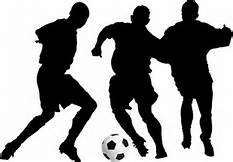 Onsdag 7. desember 2022 i salenÅrets siste idrettsarrangement - der alle kan delta, på eller utenfor banen!Vi kårer beste:LagSpillerSupportereKampstart er kl. 10:30, og oppsett sendes ut etter avsluttet påmelding.Hvert lag har til enhver tid 3 spillere på banen og fritt antall innbyttere.Dersom antall påmeldte lag overskrider kapasiteten gjelder prinsippet førstemann til mølla.. Vel møtt Påmelding til larsove.berge@sykehuset-innlandet.no  innen tirsdag 6. desember kl. 10.00.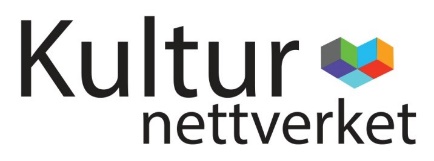 